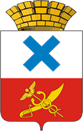 Администрация Городского округа «город Ирбит»Свердловской областиПОСТАНОВЛЕНИЕот   23  мая 2023 года №  774 - ПАг. ИрбитОб утверждении Порядка предоставления субсидии из бюджета Городского округа «город Ирбит» Свердловской области частному учреждению культуры и туризма «Ирбитский музей народного быта» на финансовое обеспечение затрат, связанных с организацией и проведением межрегионального фестиваля народных промыслов и ремесел «Город мастеров» В соответствии с пунктом 2 статьи 78.1 Бюджетного кодекса Российской Федерации, Федеральным законом от 06 октября 2003 года № 131-ФЗ «Об общих принципах организации местного самоуправления в Российской Федерации», постановлением Правительства Российской Федерации от 18.09.2020 № 1492               «Об общих требованиях к нормативным правовым актам, муниципальным правовым актам, регулирующим предоставление субсидий, в том числе грантов в форме субсидий, юридическим лицам, индивидуальным предпринимателям, а также физическим лицам - производителям товаров, работ, услуг, и о признании утратившими силу некоторых актов Правительства Российской Федерации и отдельных положений некоторых актов Правительства Российской Федерации», руководствуясь Уставом Городского округа «город Ирбит» Свердловской области, администрация Городского округа «город Ирбит» Свердловской областиПОСТАНОВЛЯЕТ: 1. Утвердить Порядок предоставления субсидии из бюджета Городского округа «город Ирбит» Свердловской области частному учреждению культуры и туризма «Ирбитский музей народного быта» на финансовое обеспечение затрат, связанных с организацией и проведением межрегионального фестиваля народных промыслов и ремесел «Город мастеров» (прилагается).2. Контроль за исполнением настоящего постановления оставляю за собой.3. Настоящее постановление разместить на официальном сайте администрации Городского округа «город Ирбит» Свердловской области (www.moirbit.ru).Глава Городского округа«город Ирбит» Свердловской области                                                                Н.В. ЮдинУТВЕРЖДЕНпостановлением администрацииГородского округа «город Ирбит Свердловской области от 23.05.2023 № 774-ПА     						                      «Об утверждении Порядкапредоставления субсидии из бюджета Городского округа «город Ирбит»Свердловской области частномуучреждению культуры и туризма«Ирбитский музей народного быта»на финансовое обеспечение затрат,связанных с организациейи проведением межрегионального      фестиваля народных промыслов иремесел «Город мастеров»ПОРЯДОКпредоставления субсидии из бюджета Городского округа «город Ирбит» Свердловской области частному учреждению культуры и туризма «Ирбитский музей народного быта» на финансовое обеспечение затрат, связанных с организацией и проведением межрегионального фестиваля народных промыслов и ремесел «Город мастеров» 1. Настоящий порядок разработан в соответствии со статьей 78.1 Бюджетного кодекса Российской Федерации, постановлением Правительства Российской Федерации от 18.09.2020 № 1492 № «Об общих требованиях к нормативным правовым актам, муниципальным правовым актам, регулирующим предоставление субсидий, в том числе грантов в форме субсидий, юридическим лицам, индивидуальным предпринимателям, а также физическим лицам - производителям товаров, работ, услуг, и о признании утратившими силу некоторых актов Правительства Российской Федерации и отдельных положений некоторых актов Правительства Российской Федерации»  и определяет цель, условия и порядок предоставления субсидии из бюджета Городского округа «город Ирбит» Свердловской области  (далее – местный бюджет) частному учреждению культуры и туризма «Ирбитский музей народного быта» на финансовое обеспечение затрат, связанных с организацией и проведением межрегионального фестиваля народных промыслов и ремесел «Город мастеров» (далее – субсидия).2. Целями предоставления субсидии являются организация и проведение межрегионального фестиваля народных промыслов и ремесел «Город мастеров» в рамках межрегиональной выставки - ярмарки «Ирбитская ярмарка».3. Органом местного самоуправления Городского округа «город Ирбит» Свердловской области, осуществляющим функции главного распорядителя бюджетных средств, до которого в соответствии с бюджетным законодательством Российской Федерации как получателя бюджетных средств доводятся в установленном порядке лимиты бюджетных обязательств на предоставление субсидии, является Управление культуры, физической культуры и спорта Городского округа «город Ирбит» Свердловской области (далее – Управление культуры).4. Получателем субсидии является частное учреждение культуры и туризма «Ирбитский музей народного быта» (далее – Музей).Субсидия предоставляется Музею при условии принятия правового акта Городского округа «город Ирбит» Свердловской области, предусматривающего  назначение Музея оператором межрегионального фестиваля народных промыслов и ремесел «Город мастеров» в рамках межрегиональной выставки - ярмарки «Ирбитская ярмарка».5. Предоставление субсидии осуществляется в пределах утвержденных Управлению культуры бюджетных ассигнований и лимитов бюджетных обязательств.6. Субсидия предоставляется на основании соглашения, заключенного между Управлением культуры и Музеем (далее - Соглашение).7. Соглашение заключается в соответствии с типовой формой, утвержденной Финансовым управлением администрации Городского округа «город Ирбит» Свердловской области (далее – Финансовое управление).8. Соглашение должно содержать условие о согласовании новых условий предоставления субсидии в случае уменьшения Управлению культуры ранее доведенных лимитов бюджетных обязательств на предоставление субсидии или о расторжении Соглашения при недостижении согласия по новым условиям.9. Субсидия предоставляется на цели, указанные в пункте 2 настоящего порядка.10. Средства субсидии направляются на финансовое обеспечение затрат, связанных с организацией и проведением межрегионального фестиваля народных промыслов и ремесел «Город мастеров» в рамках межрегиональной выставки - ярмарки «Ирбитская ярмарка». 11. На первое число месяца, предшествующего месяцу, в котором планируется заключение Соглашения, Музей должен соответствовать следующим требованиям:1) у Музея должна отсутствовать неисполненная обязанность по уплате налогов, сборов, страховых взносов, пеней, штрафов, процентов, подлежащих уплате в соответствии с законодательством Российской Федерации о налогах и сборах;2) у Музея должна отсутствовать просроченная задолженность по возврату в местный бюджет субсидий, бюджетных инвестиций, предоставленных в том числе в соответствии с иными правовыми актами, а также иная просроченная (неурегулированная) задолженность по денежным обязательствам перед Городским округом Город Ирбит Свердловской области;3) Музей не должен находиться в процессе реорганизации (за исключением реорганизации в форме присоединения к Музею другого юридического лица), ликвидации, в отношении Музея не должна быть введена процедура банкротства, деятельность Музея не должна быть приостановлена в порядке, предусмотренном законодательством Российской Федерации;4) в реестре дисквалифицированных лиц должны отсутствовать сведения о дисквалифицированных руководителе или главном бухгалтере Музея;5) Музей не должен  находиться в перечне организаций и физических лиц, в отношении которых имеются сведения об их причастности к экстремистской деятельности или терроризму, либо в перечне организаций и физических лиц, в отношении которых имеются сведения об их причастности к распространению оружия массового уничтожения;6) Музей не должен получать средства из местного бюджета на основании иных нормативных правовых актов Городского округа «город Ирбит» Свердловской области на цели, установленные пунктом 2 настоящего порядка;7) Музей  не должен является иностранным юридическим лицом.12. Для заключения Соглашения Музей направляет в Управление культуры заявку по форме в соответствии с приложением 1 к настоящему порядку с приложением следующих документов:1) копия учредительного документа Музея, заверенная руководителем Музея (иным уполномоченным лицом);2) документ, подтверждающий полномочия руководителя Музея (иного уполномоченного лица);3) справка, подписанная руководителем Музея (иным уполномоченным лицом), подтверждающая соответствие Музея требованиям пункта 11 настоящего порядка (в произвольной форме).Ответственным за достоверность предоставляемых документов, указанных в настоящем пункте, является руководитель Музея в соответствии с законодательством Российской Федерации.13. Управление культуры в течение 15 рабочих дней с даты подачи заявки рассматривает представленные документы, указанные в пункте 12 настоящего порядка, а также проверяет Музей на соответствие требованиям, указанным в пункте 11 настоящего порядка, и принимает решение о предоставлении субсидии либо об отказе в предоставлении субсидии в форме распоряжения.14. Основаниями для отказа в предоставлении субсидии являются:1) несоответствие Музея требованиям, указанным в пункте 11 настоящего порядка;2) несоответствие представленных документов требованиям, указанным в пункте 12 настоящего порядка, или непредставление (представление не в полном объеме) указанных документов;3) установление факта недостоверности представленной Музеем информации.15. Субсидия перечисляется в соответствии с графиком, являющимся неотъемлемой частью Соглашения.16. Результатом предоставления субсидии является проведенный Музеем в текущем году межрегиональный фестиваль народных промыслов и ремесел «Город мастеров» в рамках межрегиональной выставки - ярмарки «Ирбитская ярмарка».Значение результата предоставления субсидии устанавливается в Соглашении.17. Субсидия перечисляется на расчетный счет Музея, открытый в российской кредитной организации.18. Субсидия предоставляется с последующим подтверждением Музеем использования субсидии в соответствии с целью и условиями ее предоставления.Музей не позднее 15 числа месяца, следующего за месяцем проведения межрегионального фестиваля народных промыслов и ремесел «Город мастеров» в рамках межрегиональной выставки - ярмарки «Ирбитская ярмарка», представляет в Управление культуры отчетность о достижении результата предоставления субсидии, указанного в пункте 16 настоящего порядка и об осуществлении расходов на финансовое обеспечение затрат, связанных с проведением межрегионального фестиваля народных промыслов и ремесел «Город мастеров», источником финансового обеспечения которых является субсидия, в соответствии с формами, установленными Соглашением.19. Средства субсидии носят целевой характер и не могут быть использованы на иные цели.Приобретение Музеем, а также иными юридическими лицами, получающими средства на основании договоров, заключенных с Музеем, за счет полученных из местного бюджета средств иностранной валюты не допускается, за исключением операций, осуществляемых в соответствии с валютным законодательством Российской Федерации при закупке (поставке) высокотехнологичного импортного оборудования, сырья и комплектующих изделий, а также иных операций, связанных с достижением целей, указанных в пункте 2 настоящего порядка.Нецелевое использование субсидии влечет применение мер ответственности, предусмотренных бюджетным, административным, уголовным законодательством Российской Федерации.20. Решение о возможности направления не использованного по состоянию на 1 января текущего финансового года остатка средств субсидии, предоставленной в отчетном финансовом году, на те же цели в текущем финансовом году принимает Управление культуры на основании заявления Музея.Заявление Музея о возможности направления не использованного по состоянию на 1 января текущего финансового года остатка средств субсидии, предоставленной в отчетном финансовом году, на те же цели в текущем финансовом году должно содержать следующую информацию:1) обоснование причин использования средств субсидии не в полном объеме в отчетном финансовом году;2) информацию о сумме неиспользованного остатка средств субсидии на 1 января текущего финансового года;3) обоснование причин потребности в средствах субсидии на те же цели в текущем финансовом году, включая сведения о наличии:неисполненных денежных обязательств, источником финансового обеспечения которых является неиспользованный остаток средств субсидии;денежных обязательств, подлежащих принятию в текущем финансовом году в соответствии с порядком предоставления субсидии и условиями Соглашения;4) информацию о планируемом направлении расходования неиспользованного остатка средств субсидии в текущем финансовом году, соответствующем предмету Соглашения.21. Заявление, указанное в пункте 20 настоящего порядка, направляется Музеем в Управление культуры не позднее 15 января текущего финансового года. 22. Решение о возможности либо невозможности направления не использованного по состоянию на 1 января текущего финансового года остатка средств субсидии, предоставленной в отчетном финансовом году, на те же цели в текущем финансовом году принимается Управлением культуры в течение 15 рабочих дней со дня получения заявления, указанного в пункте 20 настоящего порядка.В случае принятия Управлением культуры решения об отказе Музею в направлении не использованного остатка средств субсидии средства подлежат возврату в местный бюджет в течение 10 рабочих дней со дня получения Музеем решения Управления культуры.23. Обязательным условием предоставления субсидии является наличие в Соглашении условия, предусматривающего в обязательном порядке осуществление Управлением культуры проверок соблюдения порядка и условий предоставления субсидии.Соглашение и договоры (соглашения), заключаемые в целях исполнения обязательств по Соглашению, должны содержать обязательное условие о согласии получателя и лиц, являющихся поставщиками (подрядчиками, исполнителями) по договорам (соглашениям), заключаемым в целях исполнения обязательств по Соглашению, на осуществление Управлением культуры и органами муниципального финансового контроля Городского округа «город Ирбит» Свердловской области проверок соблюдения порядка и условий предоставления субсидии.24. Контроль за соблюдением Музеем порядка и условий предоставления субсидии осуществляется Управлением культуры.Управление культуры после представления Музеем отчетности, а также по иным основаниям, установленным в Соглашении, проводит проверки соблюдения Музеем порядка и условий предоставления субсидии, в том числе в части достижения результата предоставления субсидии, указанного в  пункте 16 настоящего порядка.При выявлении Управлением культуры нарушений порядка и условий предоставления субсидии материалы проверок направляются в Финансовое управление.Субсидия, а также средства, полученные иными юридическими лицами на основании договоров, заключенных с Музеем, подлежат возврату Музеем в местный бюджет в течение 10 календарных дней со дня получения соответствующего требования Управления культуры о возврате средств субсидии.Требование о возврате средств субсидии направляется Управлением культуры в течение 10 рабочих дней со дня выявления нарушений порядка и условий предоставления субсидии.При невозврате субсидии в срок, указанный в абзаце четвертом настоящего пункта, Управление культуры принимает меры по взысканию подлежащих возврату в местной бюджет средств субсидии в судебном порядке.25. Контроль за соблюдением Музеем порядка и условий предоставления субсидии также осуществляется органами муниципального финансового контроля Городского округа «город Ирбит» Свердловской области в соответствии с бюджетным законодательством Российской Федерации на основании ежегодных планов контрольных мероприятий и при наличии оснований во внеплановом порядке.26. В случае недостижения результата предоставления субсидии, указанного в  пункте 16 настоящего порядка, субсидия подлежит возврату в местный бюджет в течение 10 календарных дней со дня получения Музеем соответствующего требования Управления культуры.Приложение № 1к Порядку предоставления субсидии из бюджета Городского округа «город Ирбит» Свердловской области частному учреждению культуры и туризма «Ирбитский музей народного быта» на финансовое обеспечение затрат, связанных с организацией и проведением межрегионального фестиваля народных промыслов и ремесел  «Город мастеров»           ЗАЯВКА Настоящей заявкой частное учреждение культуры и туризма «Ирбитский музей народного быта» извещает о подаче документов на предоставление в 20__ году субсидии из бюджета Городского округа «город Ирбит» Свердловской области частному учреждению культуры и туризма «Ирбитский музей народного быта» на финансовое обеспечение затрат, связанных с организацией и проведением межрегионального фестиваля народных промыслов и ремесел  «Город мастеров».Расшифровка объема запрашиваемых средств:Представляем  следующие документы: _______________________________________________________________Всего приложено документов на ________________ листах.№ п/пНаименование расходовСумма (в рублях)123Руководитель   (фамилия, имя, отчество)(подпись)(дата)М.П.